Almanca Yönler (Richtungen)Almanca ana yönler ve ara yönler, yazılışı, okunuşu ve Türkçe anlamı ile birlikte aşağıda yer almaktadır. 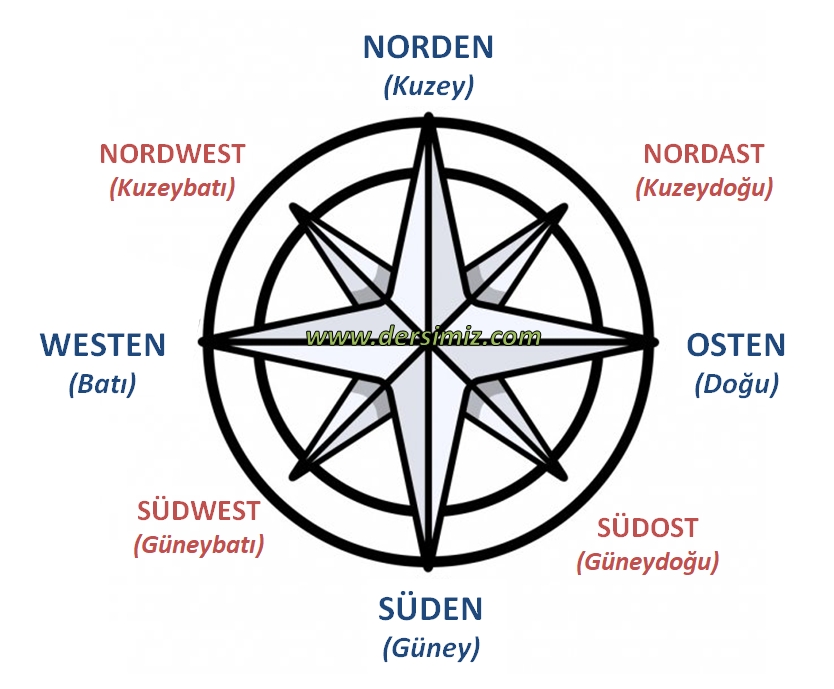 YazılışıOkunuşuTürkçe AnlamıNordennordenKuzeySüdenzüdenGüneyOstenosten DoğuWestenvestenBatıNordastnortostKuzeydoğuNordwestnortvestKuzeybatıSüdostzütostGüneydoğuSüdwestzütvestGüneybatı